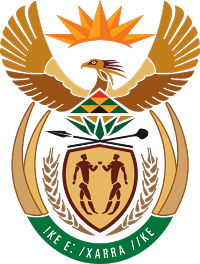 MINISTRY FOR COOPERATIVE GOVERNANCE AND TRADITIONAL AFFAIRSREPUBLIC OF SOUTH AFRICANATIONAL ASSEMBLYQUESTION FOR WRITTEN REPLYQUESTION NUMBER 2015/4115DATE OF PUBLICATION: 20 NOVEMBER 20154115.	Prof B Bozzoli (DA) to ask the Minister of Cooperative Governance and Traditional Affairs:Whether any budget has been (a) prepared, (b) tabled and (c) adopted by the Ethekwini Municipal Council for the 2022 Commonwealth Games; if not, how was it possible for the City of Durban to bid for the specified project; if so, (i) what are the funding implications for the specified municipality and (ii) how will the specified municipality raise the necessary funds?		NW4987EReply:This information has been requested from the Ethekwini Metropolitan Municipality and will be communicated to the Honorable Member when it is available.